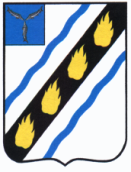 АДМИНИСТРАЦИЯСОВЕТСКОГО МУНИЦИПАЛЬНОГО РАЙОНАСАРАТОВСКОЙ ОБЛАСТИУПРАВЛЕНИЕ ОБРАЗОВАНИЯ     МУНИЦИПАЛЬНОЕ АВТОНОМНОЕ ОБЩЕОБРАЗОВАТЕЛЬНОЕ УЧРЕЖДЕНИЕ –СРЕДНЯЯ ОБЩЕОБРАЗОВАТЕЛЬНАЯ ШКОЛА c.ЗОЛОТАЯ СТЕПЬСОВЕТСКОГО РАЙОНА САРАТОВСКОЙ ОБЛАСТИПРИКАЗ№ 327                                                                            от «04»  сентября 2019 гОб организации подготовки и  проведения государственной итоговой аттестации по образовательным программам  основного  общегои среднего общего образования  в МАОУ-СОШ с. Золотая Степь в 2019/2020 учебном  году         В соответствии с пунктом 1 части 15 статьи 59 Федерального закона от 29 декабря 2012 года № 273-ФЗ «Об образовании в Российской Федерации», приказов Министерства образования и науки Российской Федерации от 25 декабря 2013 года № 1394 «Об утверждении Порядка проведения государственной итоговой аттестации по образовательным программам основного образования», от 26 декабря 2014 года №1400 «Об утверждении Порядка проведения государственной итоговой  аттестации по образовательным программам среднего общего образования»,  в целях организованного проведения государственной итоговой аттестации по образовательным программам основного общего и среднего общего образования на территории Советского муниципального района  в 2019/2020 учебном  году на основании приказа управления образования от 20.08.2019 г. № 178  ПРИКАЗЫВАЮ:1.  Утвердить план-график подготовки и проведения государственной итоговой аттестации по образовательным программам основного общего и среднего общего образования   в МАОУ-СОШ с. Золотая Степь  в 2019/2020 учебном  году и разместить его на сайте школы до 10.09.2019 г (приложение №1).2. Утвердить график консультаций ГИА для 9,11 классов (приложение №2)3. Педагогическому коллективу обеспечить выполнение плана-графика подготовки и проведения государственной итоговой аттестации по образовательным программам основного общего и среднего общего образования   в МАОУ-СОШ с. Золотая Степь  в 2019/2020 учебном  году4.   Контроль за исполнением приказа возложить на заместителя директора по учебной работе Белавину Н.Ю.Директор школы:                                  Чихирёв  А. Ю.С приказом ознакомлены и согласны:План-график подготовки и проведения государственной итоговой аттестации по образовательным программам основного общего и среднего общего образования   МАОУ-СОШ с. Золотая Степь в 2019/2020учебном  году.План-график подготовки и проведения государственной итоговой аттестации по образовательным программам основного общего и среднего общего образования   МАОУ-СОШ с. Золотая Степь в 2019/2020учебном  году.План-график подготовки и проведения государственной итоговой аттестации по образовательным программам основного общего и среднего общего образования   МАОУ-СОШ с. Золотая Степь в 2019/2020учебном  году.План-график подготовки и проведения государственной итоговой аттестации по образовательным программам основного общего и среднего общего образования   МАОУ-СОШ с. Золотая Степь в 2019/2020учебном  году.План-график подготовки и проведения государственной итоговой аттестации по образовательным программам основного общего и среднего общего образования   МАОУ-СОШ с. Золотая Степь в 2019/2020учебном  году.№ п/пМероприятиеСрокиСрокиОтветственные исполнители1 Анализ проведения государственной итоговой аттестации по образовательным программа основного общего и среднего общего образования 31.08.1931.08.19Белавина Н.Ю., заместитель директора по УР, учителя-предметники1.Мероприятия по повышению качества преподавания учебных предметовМероприятия по повышению качества преподавания учебных предметовМероприятия по повышению качества преподавания учебных предметовМероприятия по повышению качества преподавания учебных предметов1.1 Организация работы телефона «Горячей линии»  В течение года В течение года Белавина Н.Ю., Будина Н.В., педагог-психолог 1.2Диагностика выбора предметов для участия в ГИА -2020Первая неделя месяцаПервая неделя месяцаБелавина Н.Ю.,1.3Формирование списка обучающихся 9,11 класса «группы риска» и индивидуальная работа в течение годаДо 01.10постоянноДо 01.10постоянноБелавина Н.Ю., классные руководители 9 и 11  классов, учителя-предметники1.4Подготовка и участие в региональных проверочных работах по математике 9 классаПо графику По графику Белавина Н.Ю., учитель математики  Успалиева Л.Г.1.5Подготовка и участие в репетиционном экзамене по математике базового уровня в формате ЕГЭ21-25.1021-25.10Белавина Н.Ю., учитель математики Бушукова М.М.1.6Подготовка и проведение итогового собеседования по русскому языку обучающихся 9 классаСентябрь-январьСентябрь-январьБелавина Н.Ю., учитель русского языка Посадская С.В., учителя-организаторы1.7Подготовка и проведение итогового сочинения обучающихся 11 классаСентябрь-ноябрьСентябрь-ноябрь  Белавина Н.Ю.,  учитель русского языка Посадская С.В., учителя-организаторы2Нормативно-правовое  обеспечение организации и проведения государственной итоговой аттестации   в 2019 годуНормативно-правовое  обеспечение организации и проведения государственной итоговой аттестации   в 2019 годуНормативно-правовое  обеспечение организации и проведения государственной итоговой аттестации   в 2019 годуНормативно-правовое  обеспечение организации и проведения государственной итоговой аттестации   в 2019 году2.1Издание приказов по школе:- о назначении школьного координатора по организации и проведению ГИА в 2020 году;- об организации подготовки и проведении ГИА в 2020 году;-об организации работы телефона «горячей линии»;-об организации информирования участников ГИА по вопросам организации и проведения ГИА 2020 года;-Об участии в областных и муниципальных родительских собраниях в 2019-2020 учебном году;-об участии в проведении итогового сочинения в 2019-2020 учебном году;- о проведении итогового собеседования по русскому языку в 2019-2020 учебном году;-о проведении школьных репетиционных экзаменов в 2019-2020 учебном году;-об участии в обучении организаторов в аудиториях и лиц, сопровождающих обучающихся к месту проведения экзамена и обратно;- о порядке окончания 2019-2020 учебного года и проведении ГИА обучающихся 9 и 11 классов в 2020 годуВ течение года   Директор школы Директор школы3Инструктивно-методическое обеспечение проведения государственной итоговой аттестации по образовательным программам основного общего и среднего общего образованияИнструктивно-методическое обеспечение проведения государственной итоговой аттестации по образовательным программам основного общего и среднего общего образованияИнструктивно-методическое обеспечение проведения государственной итоговой аттестации по образовательным программам основного общего и среднего общего образованияИнструктивно-методическое обеспечение проведения государственной итоговой аттестации по образовательным программам основного общего и среднего общего образования3.1Проведение в школе методических совещаний, тематических педсоветов, заседаний ШТГ по вопросам подготовки и проведения ГИА в 2020В течение годаАдминистрация, руководители ШТГАдминистрация, руководители ШТГ3.2Участие администрации и педагогов школы в учебных и методических семинарах по подготовке к ГИАВ течение года Администрация Администрация 4Организационное обеспечение проведения государственной итоговой аттестации по образовательным программам основного общего и среднего общего образованияОрганизационное обеспечение проведения государственной итоговой аттестации по образовательным программам основного общего и среднего общего образованияОрганизационное обеспечение проведения государственной итоговой аттестации по образовательным программам основного общего и среднего общего образованияОрганизационное обеспечение проведения государственной итоговой аттестации по образовательным программам основного общего и среднего общего образования4.1Формирование базы данных обучающихся 9 и 11 классаДо 15.10.20 Белавина Н.Ю.  Белавина Н.Ю. 4.2 Формирование списка обучающихся 9 и 11 классов, претендующих на получение аттестата особого образца и разного рода медалей Октябрь 2018Белавина Н.Ю.Белавина Н.Ю.4.3Организация встреч с обучающимися 9 классов сел Розовое и Александровка по вопросу дальнейшего получения среднего образования в школе Октябрь, мартАдминистрация Администрация 4.4Утверждение и контроль за выполнением индивидуальных планов по подготовке к ГИА обучающихся 9 и 11 классов учителями-предметникамипостоянноАдминистрация Администрация 4.5Участие  по утверждённому расписанию в государственной итоговой аттестации, едином государственном экзамене май-июню2020 годаАдминистрация школы Администрация школы 4.6Ознакомление участников ОГЭ и ЕГЭ с листами информированиядекабрь2019 года   Белавина Н.Ю.   Белавина Н.Ю.4.7Подготовка отчетов по государственной итоговой аттестации июнь 2020 года   Белавина Н.Ю.   Белавина Н.Ю.4.8Формирование отчетности по результатам экзаменов в 9 и 11 классах июнь 2020 годаБелавина Н.Ю.Белавина Н.Ю.5  Информирование общественности и участников   государственной итоговой аттестации по образовательным программам основного общего и среднего общего образования  Информирование общественности и участников   государственной итоговой аттестации по образовательным программам основного общего и среднего общего образования  Информирование общественности и участников   государственной итоговой аттестации по образовательным программам основного общего и среднего общего образования  Информирование общественности и участников   государственной итоговой аттестации по образовательным программам основного общего и среднего общего образования5.1.Информационное наполнение сайта школы по вопросам  организации и проведения государственной итоговой аттестацииВ течение года Белавина Н.Ю.,Богданова И.А.  Белавина Н.Ю.,Богданова И.А.  5.2Организация консультативной поддержки  участников   государственной итоговой аттестации по образовательным программам основного общего и среднего общего образованияВ течение года Белавина Н.Ю.,Будина Н.В., учителя-предметники  Белавина Н.Ю.,Будина Н.В., учителя-предметники  5.3Участие в Интернет-конференциях по вопросам организации и проведения государственной итоговой аттестации, единого государственного экзаменаВ течение года Администрация, учителя-предметники  Администрация, учителя-предметники  5.4Организация психолого-педагогического сопровождения подготовки и проведения ГИА, оказание психолого-педагогической помощи обучающимся, родителям (законным представителям)в течение годаПедагог-психолог Будина Н.В.Педагог-психолог Будина Н.В.6Мониторинг проведения государственной итоговой аттестации по образовательным программам основного общего и среднего общего образованияМониторинг проведения государственной итоговой аттестации по образовательным программам основного общего и среднего общего образованияМониторинг проведения государственной итоговой аттестации по образовательным программам основного общего и среднего общего образованияМониторинг проведения государственной итоговой аттестации по образовательным программам основного общего и среднего общего образования6.1Проведение диагностики готовности к государственной итоговой аттестации всех  категорий участников образовательного процессав течение года Педагог-психолог Будина Н.В.Педагог-психолог Будина Н.В.6.2Анализ государственной итоговой аттестации в 2020 году июнь 2020 годаБелавина Н.Ю.Белавина Н.Ю.5.3Участие в   мониторинге качества знаний обучающихся 4, 9, 11 (12) классов в общеобразовательных учреждениях районав течение учебного годаАдминистрация Администрация 